.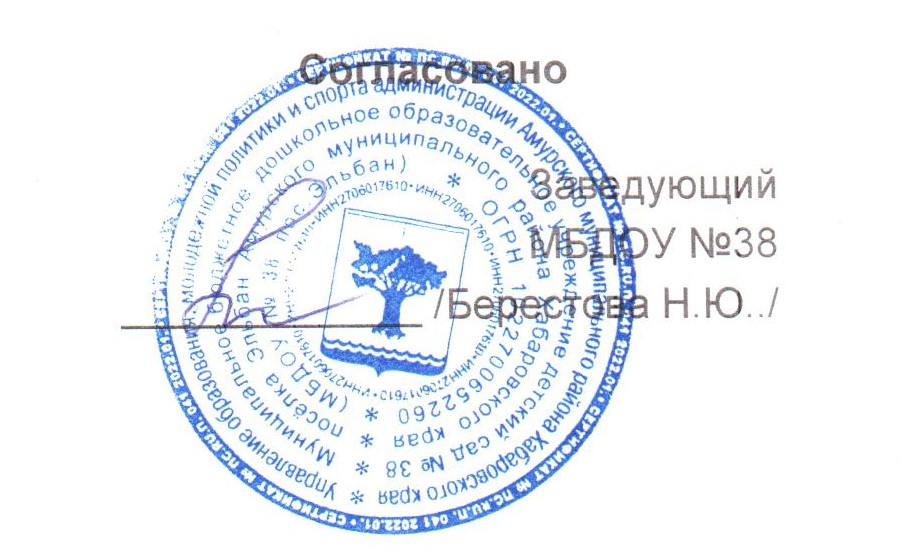 МЕНЮМЕНЮМЕНЮМЕНЮ10 апреля 2024 г.10 апреля 2024 г.10 апреля 2024 г.10 апреля 2024 г.10 апреля 2024 г.10 апреля 2024 г.10 апреля 2024 г.10 апреля 2024 г.10 апреля 2024 г.Ясли 12 часовЯсли 12 часовЯсли 12 часовЯсли 12 часовЯсли 12 часовЯсли 12 часовЯсли 12 часовЯсли 12 часовЯсли 12 часовЯсли 12 часовЯсли 12 часовЯсли 12 часовЯсли 12 часовЯсли 12 часовЯсли 12 часовСбор-
ник
рецеп-
турСбор-
ник
рецеп-
тур№
техн.
картыНаименование блюдаНаименование блюдаНаименование блюдаНаименование блюдаВыходВыходХимический составХимический составХимический составХимический составХимический составХимический составЭнерге-
тическая
ценность,
ккалВита-
мин
С, мгСбор-
ник
рецеп-
турСбор-
ник
рецеп-
тур№
техн.
картыНаименование блюдаНаименование блюдаНаименование блюдаНаименование блюдаВыходВыходБелки, гБелки, гЖиры, гЖиры, гЖиры, гУгле-
воды, гЭнерге-
тическая
ценность,
ккалВита-
мин
С, мгЗавтракЗавтракЗавтракЗавтракЗавтракЗавтракЗавтракЗавтракЗавтракЗавтракЗавтракЗавтракЗавтракЗавтракЗавтракЗавтракЗавтрак20082008224ЗАПЕКАНКА ИЗ ТВОРОГАЗАПЕКАНКА ИЗ ТВОРОГАЗАПЕКАНКА ИЗ ТВОРОГАЗАПЕКАНКА ИЗ ТВОРОГА15015021,421,415,215,215,220,11090,220082008367СОУС МОЛОЧНЫЙ (СЛАДКИЙ)СОУС МОЛОЧНЫЙ (СЛАДКИЙ)СОУС МОЛОЧНЫЙ (СЛАДКИЙ)СОУС МОЛОЧНЫЙ (СЛАДКИЙ)30301,71,73336,2590,32008200813МАСЛО (ПОРЦИЯМИ)МАСЛО (ПОРЦИЯМИ)МАСЛО (ПОРЦИЯМИ)МАСЛО (ПОРЦИЯМИ)5544437020082008ХЛЕБ ПШЕНИЧНЫЙХЛЕБ ПШЕНИЧНЫЙХЛЕБ ПШЕНИЧНЫЙХЛЕБ ПШЕНИЧНЫЙ30302,22,20,20,20,214,669020122012395КОФЕЙНЫЙ НАПИТОК С МОЛОКОМКОФЕЙНЫЙ НАПИТОК С МОЛОКОМКОФЕЙНЫЙ НАПИТОК С МОЛОКОМКОФЕЙНЫЙ НАПИТОК С МОЛОКОМ1501506,36,36,76,76,717,8581,1ИтогоИтогоИтогоИтогоИтогоИтогоИтого36536531,631,629,129,129,158,73321,6II ЗавтракII ЗавтракII ЗавтракII ЗавтракII ЗавтракII ЗавтракII ЗавтракII ЗавтракII ЗавтракII ЗавтракII ЗавтракII ЗавтракII ЗавтракII ЗавтракII ЗавтракII ЗавтракII Завтрак20082008442СОК ФРУКТОВЫЙСОК ФРУКТОВЫЙСОК ФРУКТОВЫЙСОК ФРУКТОВЫЙ1001000,10,17400ИтогоИтогоИтогоИтогоИтогоИтогоИтого1001000,10,17400ОбедОбедОбедОбедОбедОбедОбедОбедОбедОбедОбедОбедОбедОбедОбедОбедОбед2012201241САЛАТ ИЗ МОРКОВИ С ЗЕЛЕНЫМ
ГОРОШКОМСАЛАТ ИЗ МОРКОВИ С ЗЕЛЕНЫМ
ГОРОШКОМСАЛАТ ИЗ МОРКОВИ С ЗЕЛЕНЫМ
ГОРОШКОМСАЛАТ ИЗ МОРКОВИ С ЗЕЛЕНЫМ
ГОРОШКОМ30300,80,84,64,64,62,61051,12008200876БОРЩ С КАПУСТОЙ И
КАРТОФЕЛЕМ, СВИНИНОЙ И
СМЕТАНОЙБОРЩ С КАПУСТОЙ И
КАРТОФЕЛЕМ, СВИНИНОЙ И
СМЕТАНОЙБОРЩ С КАПУСТОЙ И
КАРТОФЕЛЕМ, СВИНИНОЙ И
СМЕТАНОЙБОРЩ С КАПУСТОЙ И
КАРТОФЕЛЕМ, СВИНИНОЙ И
СМЕТАНОЙ1601603,33,37,47,47,413154820122012316РИС ПРИПУЩЕННЫЙРИС ПРИПУЩЕННЫЙРИС ПРИПУЩЕННЫЙРИС ПРИПУЩЕННЫЙ1001002,42,43,33,33,325,5142020122012274МЯСО ТУШЕНОЕ  С ОВОЩАМИ В
СОУСЕМЯСО ТУШЕНОЕ  С ОВОЩАМИ В
СОУСЕМЯСО ТУШЕНОЕ  С ОВОЩАМИ В
СОУСЕМЯСО ТУШЕНОЕ  С ОВОЩАМИ В
СОУСЕ80809,49,425,325,325,32,6168120122012375НАПИТОК ИЗ СМЕСИ ЯГОДНАПИТОК ИЗ СМЕСИ ЯГОДНАПИТОК ИЗ СМЕСИ ЯГОДНАПИТОК ИЗ СМЕСИ ЯГОД1501500,20,20,10,10,1166615,520082008ХЛЕБ РЖАНО-ПШЕНИЧНЫЙХЛЕБ РЖАНО-ПШЕНИЧНЫЙХЛЕБ РЖАНО-ПШЕНИЧНЫЙХЛЕБ РЖАНО-ПШЕНИЧНЫЙ40402,62,60,50,50,517,2310ИтогоИтогоИтогоИтогоИтогоИтогоИтого56056018,718,741,241,241,276,969625,6ПолдникПолдникПолдникПолдникПолдникПолдникПолдникПолдникПолдникПолдникПолдникПолдникПолдникПолдникПолдникПолдникПолдник20122012400МОЛОКО КИПЯЧЕНОЕМОЛОКО КИПЯЧЕНОЕМОЛОКО КИПЯЧЕНОЕМОЛОКО КИПЯЧЕНОЕ1701705,35,35,95,95,98,6111120122012491ПОЛОСКА ПЕСОЧНАЯ С
ПОВИДЛОМПОЛОСКА ПЕСОЧНАЯ С
ПОВИДЛОМПОЛОСКА ПЕСОЧНАЯ С
ПОВИДЛОМПОЛОСКА ПЕСОЧНАЯ С
ПОВИДЛОМ50505,45,412121253,2920ИтогоИтогоИтогоИтогоИтогоИтогоИтого22022010,710,717,917,917,961,81031УжинУжинУжинУжинУжинУжинУжинУжинУжинУжинУжинУжинУжинУжинУжинУжинУжин20082008258ЖАРКОЕ ПО-ДОМАШНЕМУЖАРКОЕ ПО-ДОМАШНЕМУЖАРКОЕ ПО-ДОМАШНЕМУЖАРКОЕ ПО-ДОМАШНЕМУ16016010,110,123,623,623,616,31188,4к/кк/кк/кЧАЙ С ЛИМОНОМЧАЙ С ЛИМОНОМЧАЙ С ЛИМОНОМЧАЙ С ЛИМОНОМ1501500,20,29,9420,820082008ХЛЕБ ПШЕНИЧНЫЙХЛЕБ ПШЕНИЧНЫЙХЛЕБ ПШЕНИЧНЫЙХЛЕБ ПШЕНИЧНЫЙ30302,22,20,20,20,214,6690ИтогоИтогоИтогоИтогоИтогоИтогоИтого34034012,512,523,823,823,840,82299,2ВсегоВсегоВсегоВсегоВсегоВсегоВсегоВсегоВсего73,673,6112112112245,2140037,4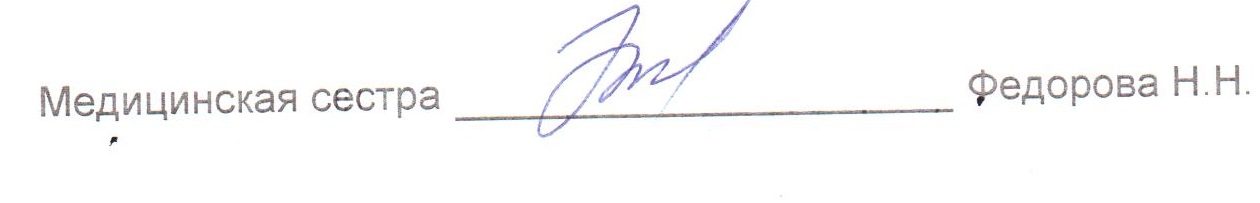 